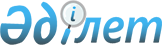 О бюджете Есильского сельского округа на 2022-2024 годыРешение Астраханского районного маслихата Акмолинской области от 24 декабря 2021 года № 7С-18-3.
      В соответствии с пунктом 2 статьи 9-1 Бюджетного кодекса Республики Казахстан, подпунктом 1) пункта 1 статьи 6 Закона Республики Казахстан "О местном государственном управлении и самоуправлении в Республике Казахстан", Астраханский районный маслихат РЕШИЛ:
      1. Утвердить бюджет Есильского сельского округа на 2022 – 2024 годы, согласно приложениям 1, 2 и 3 соответственно, в том числе на 2022 год в следующих объемах:
      1) доходы – 36245,7 тысяч тенге, в том числе:
      налоговые поступления – 4789,8 тысяч тенге;
      неналоговые поступления – 0,0 тысяч тенге;
      поступления от продажи основного капитала – 0,0 тысяч тенге;
      поступления трансфертов – 31455,9 тысяч тенге;
      2) затраты – 37433,8 тысяч тенге;
      3) чистое бюджетное кредитование – 0,0 тысяч тенге:
      бюджетные кредиты -0,0 тысяч тенге;
      погашение бюджетных кредитов -0,0 тысяч тенге;
      4) сальдо по операциям с финансовыми активами – 0,0 тысяч тенге:
      приобретение финансовых активов – 0,0 тысяч тенге;
      поступления от продажи финансовых активов государства – 0,0 тысяч тенге;
      5) дефицит (профицит) бюджета – -1188,1 тысяч тенге;
      6) финансирование дефицита (использование профицита) бюджета – 1188,1 тысяч тенге.
      Сноска. Пункт 1 - в редакции решения Астраханского районного маслихата Акмолинской области от 24.11.2022 № 7С-33-3 (вводится в действие с 01.01.2022).


      2. Учесть, что в объеме бюджета Есильского сельского округа на 2022 год предусмотрены бюджетные субвенции, передаваемые из районного бюджета в бюджет сельского округа в сумме 23744 тысяч тенге.
      3. Учесть, что в объеме бюджета Есильского сельского округа на 2022 год предусмотрены целевые текущие трансферты из республиканского бюджета в общей сумме 3873 тысяч тенге:
      на повышение заработной платы отдельных категорий гражданских служащих, работников организаций, содержащихся за счет средств государственного бюджета, работников казенных предприятий в сумме 963 тысяч тенге;
      на повышение заработной платы работников государственных организаций: медико-социальных учреждений стационарного и полустационарного типов, организаций надомного обслуживания, временного пребывания, центров занятости населения в сумме 2910 тысяч тенге.
      4. Утвердить перечень бюджетных программ, не подлежащих секвестру в процессе исполнения бюджета Есильского сельского округа на 2022 год, согласно приложению 4.
      5. Настоящее решение вводится в действие с 1 января 2022 года. Бюджет Есильского сельского округа на 2022 год
      Сноска. Приложение 1 - в редакции решения Астраханского районного маслихата Акмолинской области от 24.11.2022 № 7С-33-3 (вводится в действие с 01.01.2022). Бюджет Есильского сельского округа на 2023 год
      Сноска. Приложение 2 - в редакции решения Астраханского районного маслихата Акмолинской области от 30.09.2022 № 7С-29-6 (вводится в действие с 01.01.2022). Бюджет Есильского сельского округа на 2024 год
      Сноска. Приложение 3 - в редакции решения Астраханского районного маслихата Акмолинской области от 30.09.2022 № 7С-29-6 (вводится в действие с 01.01.2022). Перечень бюджетных программ, не подлежащих секвестру в процессе исполнения бюджета Есильского сельского округа на 2022 год
					© 2012. РГП на ПХВ «Институт законодательства и правовой информации Республики Казахстан» Министерства юстиции Республики Казахстан
				
      Секретарь Астраханского районного маслихата

М.Қожахмет
Приложение 1 к решению
Астраханского районного
маслихата от 24 декабря
2021 года № 7С-18-3
Категория
Категория
Категория
Категория
Сумма, тысяч тенге
Класс
Класс
Класс
Сумма, тысяч тенге
Подкласс
Подкласс
Сумма, тысяч тенге
Наименование
Сумма, тысяч тенге
I. ДОХОДЫ
36245,7
1
Налоговые поступления
4789,8
04
Налоги на собственность
3454,3
1
Налоги на имущество
134,8
3
Земельный налог
153,4
4
Налог на транспортные средства
3166,1
05
Внутренние налоги на товары, работы и услуги
1335,5
3
Поступления за использование природных и других ресурсов
1335,5
4
Поступления трансфертов
31455,9
02
Трансферты из вышестоящих органов государственного управления
31455,9
3
Трансферты из районного (города областного значения) бюджета
31455,9
Функциональная группа
Функциональная группа
Функциональная группа
Функциональная группа
Сумма, тысяч тенге
Администратор бюджетных программ
Администратор бюджетных программ
Администратор бюджетных программ
Сумма, тысяч тенге
Программа
Программа
Сумма, тысяч тенге
Наименование
Сумма, тысяч тенге
II. ЗАТРАТЫ
37433,8
01
Государственные услуги общего характера
28912,5
124
Аппарат акима города районного значения, села, поселка, сельского округа
28912,5
001
Услуги по обеспечению деятельности акима города районного значения, села, поселка, сельского округа
28912,5
06
Социальная помощь и социальное обеспечение
5616,9
124
Аппарат акима города районного значения, села, поселка, сельского округа
5616,9
003
Оказание социальной помощи нуждающимся гражданам на дому
5616,9
07
Жилищно-коммунальное хозяйство
1202,5
124
Аппарат акима города районного значения, села, поселка, сельского округа
1202,5
008
Освещение улиц в населенных пунктах
465,0
009
Обеспечение санитарии населенных пунктов
187,5
011
Благоустройство и озеленение населенных пунктов
550,0
12
Транспорт и коммуникации 
1700,0
124
Аппарат акима города районного значения, села, поселка, сельского округа
1700,0
013
Обеспечение функционирования автомобильных дорог в городах районного значения, селах, поселках, сельских округах
1700,0
15
Трансферты
1,9
124
Аппарат акима города районного значения, села, поселка, сельского округа
1,9
048
Возврат неиспользованных (недоиспользованных) целевых трансфертов
1,9
III. Чистое бюджетное кредитование
0,0
Бюджетные кредиты
0,0
Погашение бюджетных кредитов
0,0
IV. Сальдо по операциям с финансовыми активами
0,0
Приобретение финансовых активов
0,0
Поступления от продажи финансовых активов государства
0,0
V. Дефицит (профицит) бюджета
-1188,1
VI. Финансирование дефицита (использование профицита) бюджета
1188,1Приложение 2 к решению
Астраханского районного
маслихата от 24 декабря
2021 года № 7С-18-3
Категория
Категория
Категория
Категория
Сумма, тысяч тенге
Класс
Класс
Класс
Сумма, тысяч тенге
Подкласс
Подкласс
Сумма, тысяч тенге
Наименование
Сумма, тысяч тенге
I. ДОХОДЫ
25267,0
1
Налоговые поступления
9693,0
04
Налоги на собственность
2873,0
1
Налоги на имущество
148,0
3
Земельный налог
192,0
4
Налог на транспортные средства
2533,0
05
Внутренние налоги на товары, работы и услуги
6820,0
3
Поступления за использование природных и других ресурсов
6820,0
4
Поступления трансфертов
15574,0
02
Трансферты из вышестоящих органов государственного управления
15574,0
3
Трансферты из районного (города областного значения) бюджета
15574,0
Функциональная группа
Функциональная группа
Функциональная группа
Функциональная группа
Сумма, тысяч тенге
 Администратор бюджетных программ
 Администратор бюджетных программ
 Администратор бюджетных программ
Сумма, тысяч тенге
Программа
Программа
Сумма, тысяч тенге
Наименование
Сумма, тысяч тенге
II. ЗАТРАТЫ
25267,0
01
Государственные услуги общего характера
21165,0
124
Аппарат акима города районного значения, села, поселка, сельского округа
21165,0
001
Услуги по обеспечению деятельности акима города районного значения, села, поселка, сельского округа
21165,0
06
Социальная помощь и социальное обеспечение
2490,0
124
Аппарат акима города районного значения, села, поселка, сельского округа
2490,0
003
Оказание социальной помощи нуждающимся гражданам на дому
2490,0
07
Жилищно-коммунальное хозяйство
376,0
124
Аппарат акима города районного значения, села, поселка, сельского округа
376,0
008
Освещение улиц в населенных пунктах
376,0
12
Транспорт и коммуникации 
1236,0
124
Аппарат акима города районного значения, села, поселка, сельского округа
1236,0
013
Обеспечение функционирования автомобильных дорог в городах районного значения, селах, поселках, сельских округах
1236,0
III.Чистое бюджетное кредитование
0,0
Бюджетные кредиты
0,0
Погашение бюджетных кредитов
0,0
IV. Сальдо по операциям с финансовыми активами
0,0
Приобретение финансовых активов
0,0
Поступления от продажи финансовых активов государства
0,0
V. Дефицит (профицит) бюджета
0,0
VI. Финансирование дефицита (использование профицита) бюджета
0,0Приложение 3 к решению
Астраханского районного
маслихата от 24 декабря
2021 года № 7С-18-3
Категория
Категория
Категория
Категория
Сумма, тысяч тенге
Класс
Класс
Класс
Сумма, тысяч тенге
Подкласс
Подкласс
Сумма, тысяч тенге
Наименование
Сумма, тысяч тенге
I. ДОХОДЫ
27214,0
1
Налоговые поступления
9837,0
04
Налоги на собственность
3017,0
1
Налоги на имущество
155,0
3
Земельный налог
202,0
4
Налог на транспортные средства
2660,0
05
Внутренние налоги на товары, работы и услуги
6820,0
3
Поступления за использование природных и других ресурсов
6820,0
4
Поступления трансфертов
17377,0
02
Трансферты из вышестоящих органов государственного управления
17377,0
3
Трансферты из районного (города областного значения) бюджета
17377,0
Функциональная группа
Функциональная группа
Функциональная группа
Функциональная группа
Сумма, тысяч тенге
 Администратор бюджетных программ
 Администратор бюджетных программ
 Администратор бюджетных программ
Сумма, тысяч тенге
Программа
Программа
Сумма, тысяч тенге
Наименование
Сумма, тысяч тенге
II. ЗАТРАТЫ
27214,0
01
Государственные услуги общего характера
23064,0
124
Аппарат акима города районного значения, села, поселка, сельского округа
23064,0
001
Услуги по обеспечению деятельности акима города районного значения, села, поселка, сельского округа
23064,0
06
Социальная помощь и социальное обеспечение
2490,0
124
Аппарат акима города районного значения, села, поселка, сельского округа
2490,0
003
Оказание социальной помощи нуждающимся гражданам на дому
2490,0
07
Жилищно-коммунальное хозяйство
387,0
124
Аппарат акима города районного значения, села, поселка, сельского округа
387,0
008
Освещение улиц в населенных пунктах
387,0
12
Транспорт и коммуникации 
1273,0
124
Аппарат акима города районного значения, села, поселка, сельского округа
1273,0
013
Обеспечение функционирования автомобильных дорог в городах районного значения, селах, поселках, сельских округах
1273,0
III.Чистое бюджетное кредитование
0,0
Бюджетные кредиты
0,0
Погашение бюджетных кредитов
0,0
IV. Сальдо по операциям с финансовыми активами
0,0
Приобретение финансовых активов
0,0
Поступления от продажи финансовых активов государства
0,0
V. Дефицит (профицит) бюджета
0,0
VI. Финансирование дефицита (использование профицита) бюджета
0,0Приложение 4 к решению
Астраханского районного
маслихата от 24 декабря
2021 года № 7С-18-3
Наименование
Здравоохранение
Организация в экстренных случаях доставки тяжелобольных людей до ближайшей организации здравоохранения, оказывающей врачебную помощь